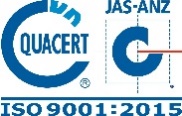 Ghi chú: Trong ngày 13/7/2020 (thứ Hai), đại diện các đơn vị qua VP Công đoàn Trường (P.306, nhà A1) để nhận áo dài đồng phục cho nữ CB, NG, NLĐ của đơn vị.HIỆU TRƯỞNG(đã ký)PGS.TS. Phạm Xuân DươngNgày, thángThời gianĐịa điểm - Nội dungThứ Hai13/710h00Tại phòng Bí thư Đảng uỷ: Bí thư Đảng uỷ tiếp dân.Thứ Hai13/714h00Tại phòng họp 2.1: Đón tiếp và làm việc với Ngài Saadi Salama, Đại sứ Palestine tại Việt Nam. Chủ trì: Hiệu trưởng.Thành phần: Phòng QHQT.Thứ Hai13/715h00Tại phòng Hiệu trưởng: Hiệu trưởng tiếp dân.Thứ Ba14/708h00Tại phòng Khách: Họp lãnh đạo trường.Thành phần: Hiệu trưởng, Bí thư - Chủ tịch HĐT.Thứ Tư15/708h00Tại phòng họp 3.3: Hội thảo phổ biến các quy định pháp luật về quyền của người lao động trong ngành hàng hải.Chủ trì: Hội KHKT và Kinh tế Biển TP HCM - Công đoàn Cục Hàng hải VN.Thành phần: BCN Khoa HH,  GV Bộ môn LHH, SV Khoa HH, Thuyền viên các Công ty VTB, các Khách mời (có giấy mời riêng) và các CB, GV quan tâm.Thứ Năm16/710h15Tại sân Nhà A1: Các đồng chí đăng ký đi Tour cán bộ chủ chốt (Nha Trang, Đà Lạt) có mặt để xe khởi hành.Thứ Sáu17/7Thứ Bảy18/7Chủ Nhật19/7